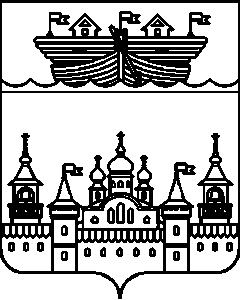 АДМИНИСТРАЦИЯ ВЛАДИМИРСКОГО СЕЛЬСОВЕТА ВОСКРЕСЕНСКОГО МУНИЦИПАЛЬНОГО РАЙОНА НИЖЕГОРОДСКОЙ ОБЛАСТИПОСТАНОВЛЕНИЕ19 июля 2018 года 	№ 71О внесении изменений в Административный регламент о муниципальном контроле за использованием, охраной, защитой, воспроизводством лесов, находящихся в муниципальной собственности Воскресенского муниципального района, расположенных на территории администрации Владимирского сельсовета, утвержденный постановлением администрации Владимирского сельсовета Воскресенского муниципального района Нижегородской областиот 9 июня 2017 года № 64В целях приведения в соответствие с действующим законодательством, администрация Владимирского сельсовета постановляет:1.Внести в Административный регламент о муниципальном контроле за использованием, охраной, защитой, воспроизводством лесов, находящихся в муниципальной собственности Воскресенского муниципального района, расположенных на территории администрации Владимирского сельсовета, утвержденный постановлением администрации Владимирского сельсовета Воскресенского муниципального района Нижегородской области от 9 июня 2017 года № 64 (с учетом изменений от 04.07.2018 года № 59)в следующие изменения:1.1.Дополнить пунктом 1.9.1 следующего содержания:«1.9.1.Специалисты при осуществлении муниципального контроля обязаны:«-вносить сведения о плановых и внеплановых проверках, об их результатах и о принятых мерах по пресечению и (или) устранению последствий выявленных нарушений в единый реестр проверок в соответствии с правилами формирования и ведения единого реестра проверок, утвержденными Правительством Российской Федерации.»;1.2.Дополнить пунктом 3.5.5.  следующего содержания:«3.5.5.При исполнении муниципальной функции специалист администрации Владимирского сельсовета вносит сведения о плановых и внеплановых проверках, об их результатах и о принятых мерах по пресечению и (или) устранению последствий выявленных нарушений в единый реестр проверок в соответствии с правилами формирования и ведения единого реестра проверок, утвержденными Правительством Российской Федерации в единый реестр проверок в порядке, установленном законодательными и иными нормативными правовыми актами Российской Федерации.».2.Обнародовать настоящее постановление на информационном стенде администрации и разместить на официальном сайте администрации Воскресенского муниципального района Нижегородской области в сети Интернет.3.Контроль за исполнением настоящего постановления оставляю за собой.4.Настоящее постановление вступает в силу с 19 августа 2018 года. Глава администрацииВладимирского сельсовета					С.В.Лепехин